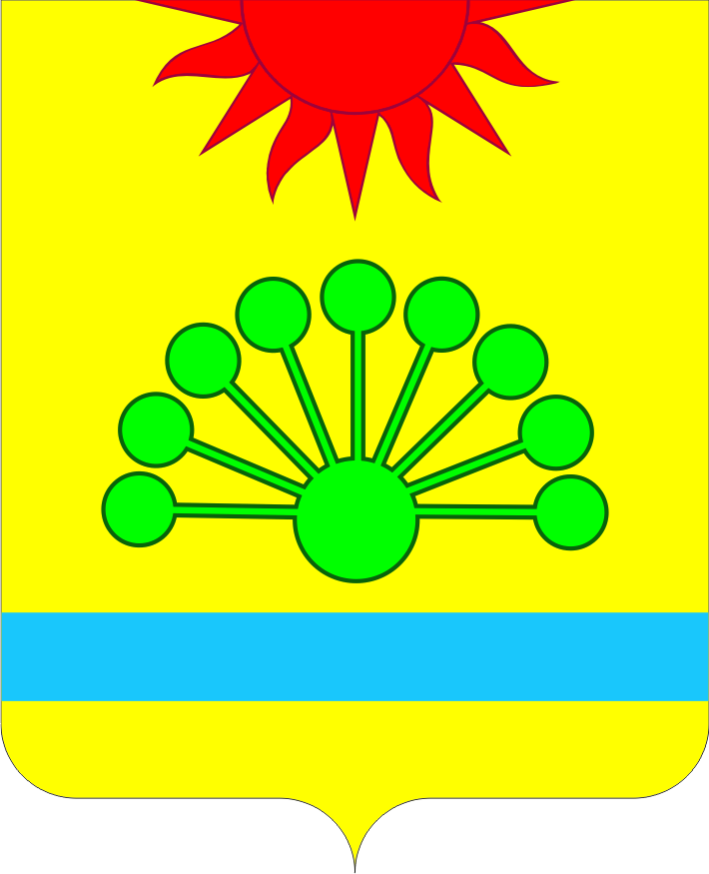 ЧЕЛЯБИНСКАЯ ОБЛАСТЬ                         АРГАЯШСКИЙ МУНИЦИПАЛЬНЫЙ РАЙОНСОВЕТ ДЕПУТАТОВАЯЗГУЛОВСКОГО СЕЛЬСКОГО ПОСЕЛЕНИЯРЕШЕНИЕ06 апреля 2022 г.   № 6В соответствии с Федеральным законом № 273 от 25.12.2008 «О противодействии коррупции», руководствуясь Указом Президента РФ от 08.07.2013 № 613 "Вопросы противодействия коррупции" (ред. от 10.12.2020), Указом Президента РФ от 10.12.2020 № 778 "О мерах по реализации отдельных положений Федерального закона "О цифровых финансовых активах, цифровой валюте и о внесении изменений в отдельные законодательные акты Российской Федерации", 	 Собрание депутатов Аязгуловского сельского поселения РЕШАЕТ:1. Внести в подпункт 4 пункта 2 Положения о порядке размещения сведений о доходах, расходах, об имуществе и обязательствах имущественного характера лиц, замещающих муниципальные должности в Совете депутатов Аязгуловского сельского поселения, Главы Аязгуловского сельского поселения и членов их семей на официальном сайте Аязгуловского сельского поселения и предоставления этих сведений официальным средствам массовой информации для опубликования, утвержденное Решением Совета депутатов Аязгуловского сельского поселения от 17.12.2019 г. № 39 «Об утверждении в новой редакции Положения о порядке размещения сведений о доходах, расходах, об имуществе и обязательствах имущественного характера лиц, замещающих муниципальные должности в Совете депутатов Аязгуловского сельского поселения, Главы Аязгуловского сельского поселения и членов их семей на официальном сайте Аязгуловского сельского поселения и предоставления этих сведений официальным средствам массовой информации для опубликования» изменения, изложив его в следующей редакции: "4) сведения об источниках получения средств, за счет которых совершены сделки (совершена сделка) по приобретению земельного участка, другого объекта недвижимого имущества, транспортного средства, ценных бумаг (долей участия, паев в уставных (складочных) капиталах организаций), цифровых финансовых активов, цифровой валюты, если общая сумма таких сделок (сумма такой сделки) превышает общий доход лица, замещающего муниципальную должность и его супруги (супруга) за три последних года, предшествующих отчетному периоду.". 2. Настоящее решение вступает в силу со дня его подписания. 3. Настоящее решение подлежит опубликованию в информационном вестнике «Аязгуловский вестник» и размещению на официальном сайте Аязгуловского сельского поселения в информационно-телекоммуникационной сети «Интернет».Председатель Совета депутатов Аязгуловского сельского поселения                                                   Р.Р.ИдрисоваГлава Аязгуловскогосельского поселения                                                                  К.Н.ХисматуллинО внесении изменений в решение Совета депутатов от 17.12.2019 № 39 «Об утверждении в новой редакции Положения о порядке размещения сведений о доходах, расходах, об имуществе и обязательствах имущественного характера лиц, замещающих муниципальные должности в Совете депутатов Аязгуловского сельского поселения, Главы Аязгуловского сельского поселения и членов их семей на официальном сайте Аязгуловского сельского поселения и предоставления этих сведений официальным средствам массовой информации для опубликования»